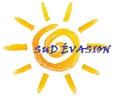 Cadre conseillé de l’activité :Seconde GA en Mars/AvrilConditions de réalisation :Les élèves sont en Période de formation  dans la société « SUD ÉVASION ».Ils sont répartis par groupe de 3 ou 4 selon l’effectif de la classe.Chaque groupe travaillant dans un service différent :Service commercial,Service facturation,Service administratif.Certaines tâches dépendent parfois du travail d’un autre groupe.Les professeurs sont gérant et gérant-adjoint. Ils confient les tâches et supervisent le travail.Après la réalisation des activités confiées, le responsable invitent chaque groupe de travail à une réunion.À tour de rôle, les élèves présentent leurs productions et expliquent leur démarche.Prolongements possibles :Pour approcher au plus près le contexte professionnel, en fonction du nombre d’élèves et de l’organisation matérielle, il serait intéressant de diviser la classe en plusieurs organisations (SUD ÉVASION, CAMPCAR, JARDI NATURE, …)Cela permettrait de bien cerner les relations qui existent entre les différents partenaires d’une organisation.Ce sujet comprend 3  dossiers indépendants :  Prenez connaissance de l’ensemble du dossier avant de commencer le travail.	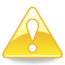 L’environnement professionnel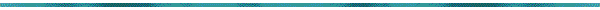 Le contexte professionnelLa société à responsabilité limitée Sud Évasion est spécialisée dans la vente et la réparation de remorques, caravanes et véhicules utilitaires. Elle loue des camping-cars et vend des équipements pour camping-cars.Extrait de l’organigrammeLa mise en situationVous effectuez votre période de formation en milieu professionnel, au sein de la Société Sud Évasion  de VILLENEUVE LES AVIGNON. Vous intervenez dans plusieurs dossiers…Nous sommes le .Productions attenduesLe catalogue,La note d’information,Le devis,La facture de réparation,Déterminer La fiche client mise à jour,Le chèque de paiement,Le courrier d’accompagnement,Le contrat,Le flyer.Le référentielVous êtes au service commercial sous la responsabilité de Monsieur Alain BRETELLE.M BRETELLE a réalisé différents achats auprès du fournisseur CAMPCAR. Il vous demande d’effectuer diverses tâches en relation avec les produits achetés.La commande est arrivée à l’entrepôt. M BRETELLE a juste validé sur le PGI la demande de prix. Il vous demande de :Valider la commande et de réceptionner les articles sur le PGI et éditer les bons de réception.Mettre  à jour la liste de produits et leurs prix dans la  base de données « SUD ÉVASION ».Rédiger et présenter une note destinée au personnel du service administratif pour l’informer de la disponibilité des nouveaux articles de notre catalogue. Prenez connaissance du courriel de Jardi-Nature (Document 4) et Préparer le devis pour équipement d’un Camping-car à envoyer par messagerie.Monsieur BRETELLE vous transmet l’inventaire des articles en date du 27 février (Document 5)  Commander les articles manquants sur le PGI Votre période de formation en milieu professionnel se poursuit au service Comptabilité auprès de Madame Nicole RIMBERT.Ce matin elle vous annonce qu’elle doit se rendre à une réunion de direction qui ne se terminera pas avant 11h30 mais elle vous précise sur une courte note (Document 11) vos missions de ce matin.À l’aide des instructions données sur la note de madame RIMBERT  préparer la facture à remettre au client PICARD.Mettre à jour la fiche client.Le service commercial vous informe que la facture du fournisseur CAMPCAR est arrivée.Préparer le chèque  (Annexe 1) et rédiger le courrier d’accompagnement.La responsable administrative, Madame Eliane JOLIVET supervise l’ensemble et vous charge des missions suivantes :Prenez connaissance de la fiche d’appel téléphonique (Document 12) et établissez le contrat de location (Annexe 2) pour notre client DUFOUR.Chaque année, SUD ÉVASION ouvre ses portes. Afin de vous perfectionner dans la communication d’entreprise Madame JOLIVET vous charge de produire le flyer Prenez connaissance de la note de Madame JOLIVET (Document 13) et présentez un flyer pour les besoins de notre manifestation « Portes Ouvertes » du 10  Mars au Format A4.Document 1 : Le bon de livraison du fournisseur CAMPCARDocument 02 : La facture du fournisseur CAMPCARDocument 03 : Le tarif des pièces camping-car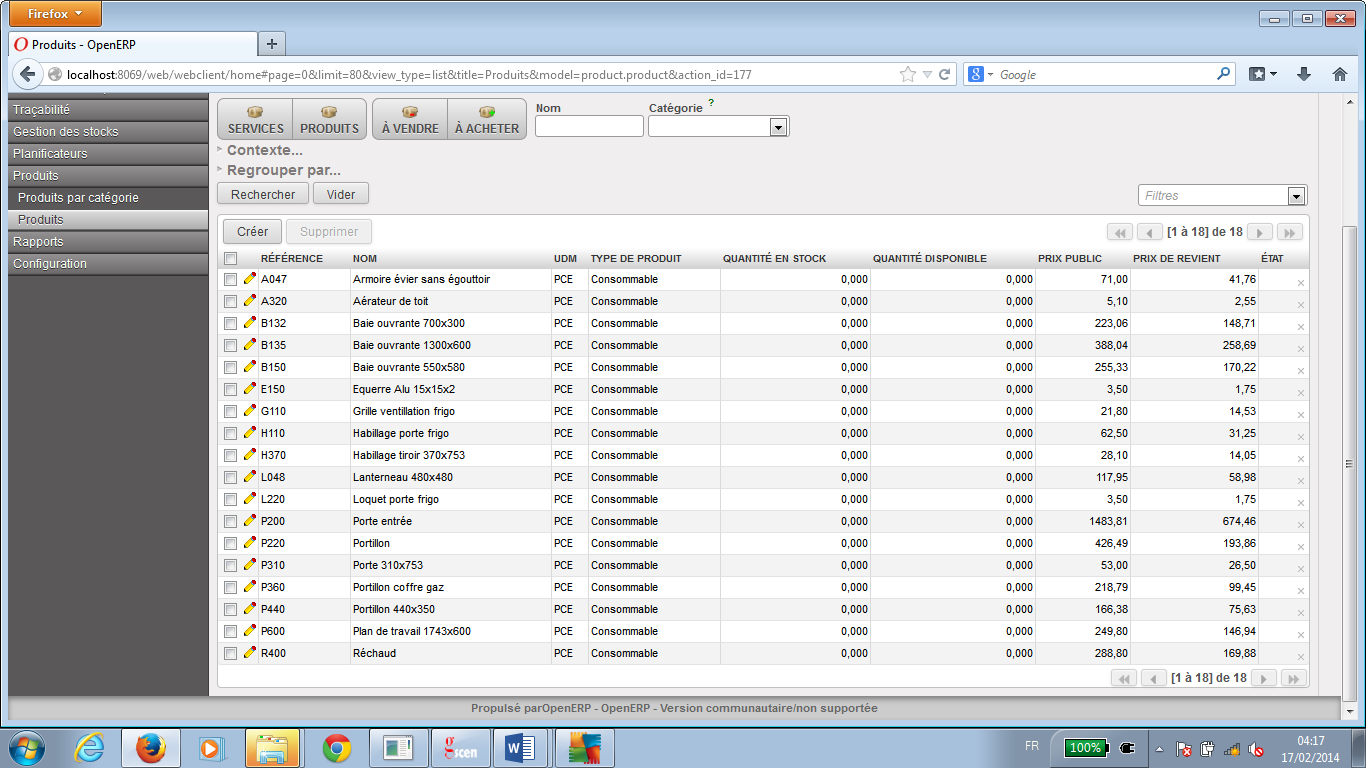 Document 04 : Courriel de Jardi-Nature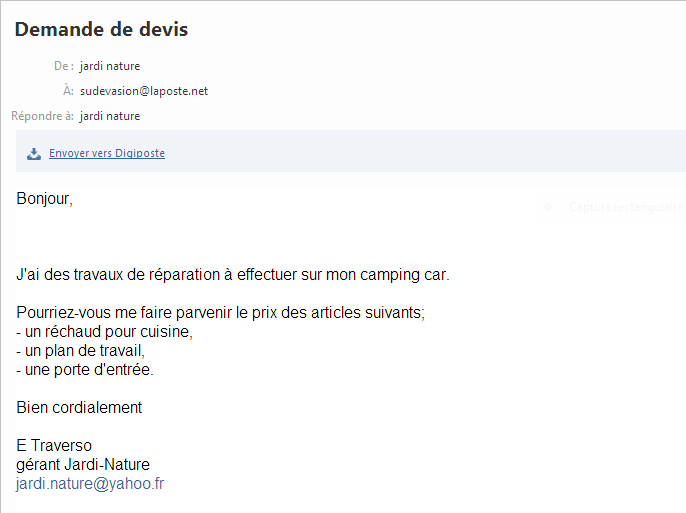 Document 05 : Extrait d’inventaire des articlesRemarque :La colonne « quantité en commande client » représente les articles en attente de livraison. Il faut les enlever de la quantité en stock avant de calculer les quantités à commander.Document  06 : Le catalogue fournisseur Opalestore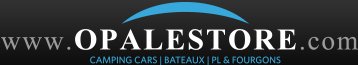 CUISINEPour que la cuisine reste un plaisir, découvrez les accessoires indispensables pour aménager sa cuisine. Que ce soit à l’arrêt ou en mouvement lors des voyages, les véhicules mobiles nécessitent des équipements spéciaux pour que le transport reste sans bruit…Document  07 : Les conditions générales de vente du fournisseur OPALESTOREDocument  08 : La note de Madame RIMBERTDocument 09 : L’ordre de réparation 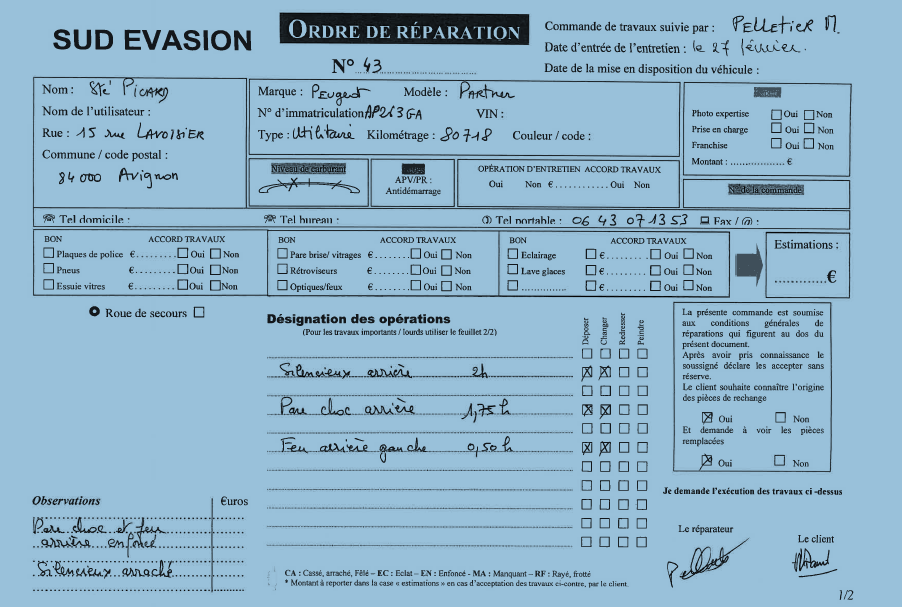 Document 10 : La fiche du client PICARD 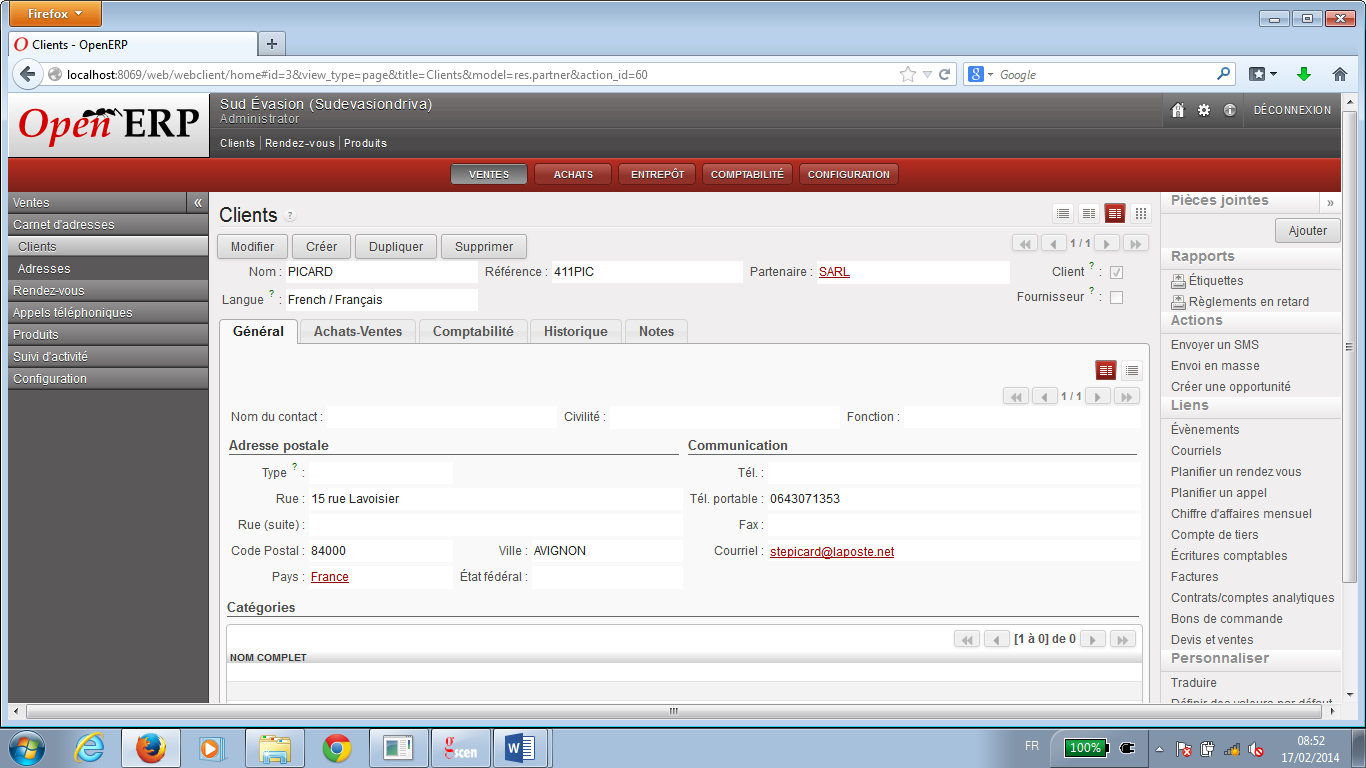 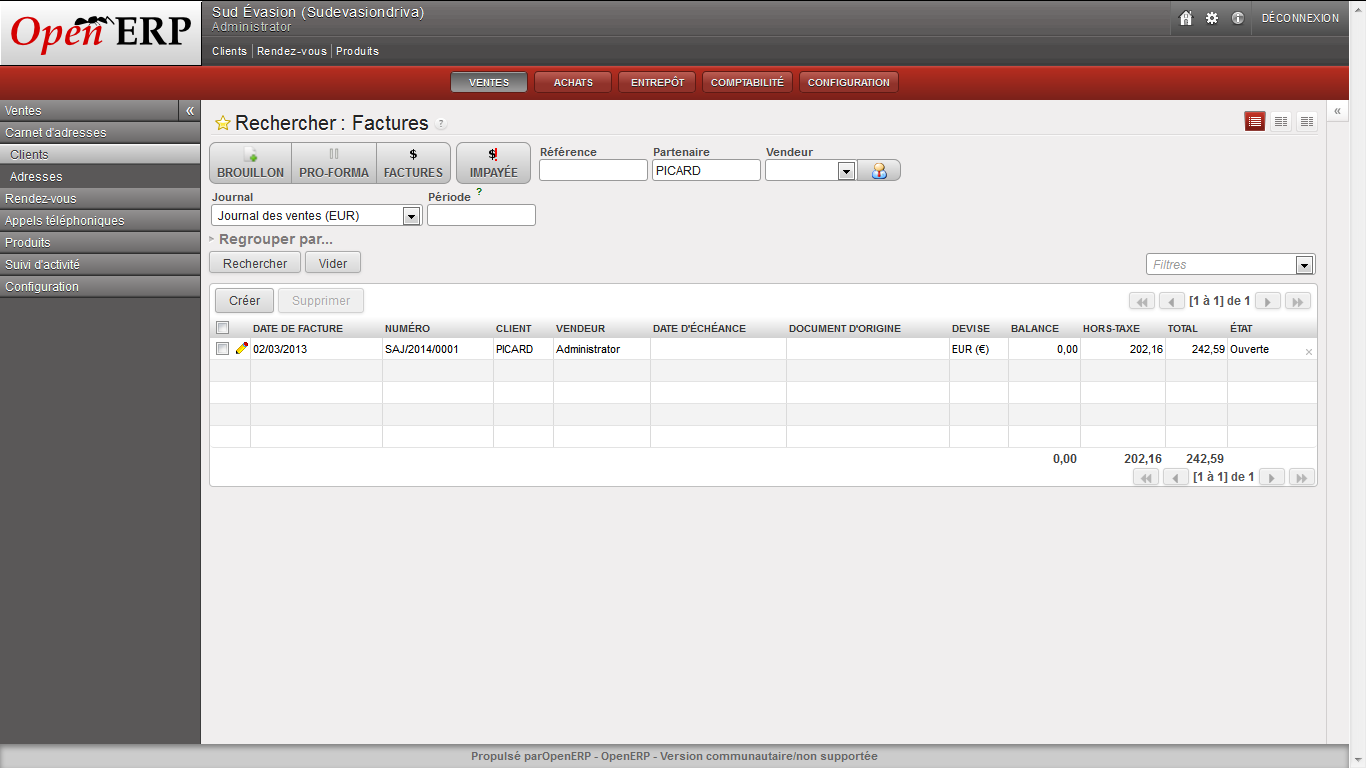 Document 11 : Le tarif des pièces Peugeot,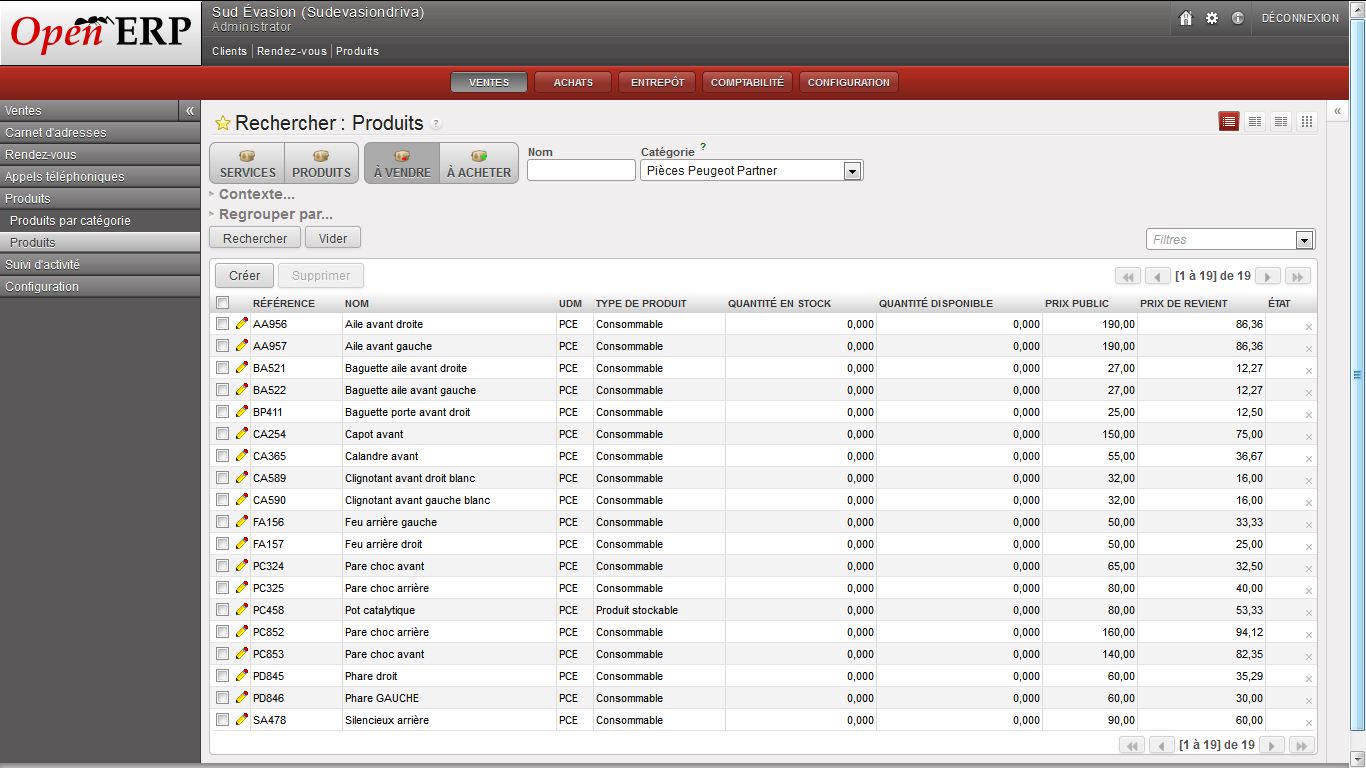 Document 12 : Fiche appel téléphonique du client DUFOURDocument 13 : Informations relatives au locataire DUFOURDocument 14 : Le tarif de location des Camping-Cars Document 15 : La note de Madame JOLIVETAnnexe 1 : Le chèque CIC de Sud ÉvasionAnnexe 2 : Le contrat de LocationAnnexe 3 : Le devisAnnexe 4 : La factureAnnexe 5 : Le bon de commandeCompétences professionnelles à mettre en œuvrePagesPrésentation de la société 3 et 4Le service commercialLe service commercialLe service commercialMission 1 :Mettre à jour les tarifs des nouveaux produits commandés à notre fournisseur camping-carsMission 2 :Rédiger et présenter une note pour informer de la disponibilité des nouveaux articles sur notre catalogue.Mission 3 :Préparer le devis à envoyer à notre client JARDI-NATURE pour l’équipement d’un camping-car.Mission 4 :Commander les articles manquantsMobiliser des techniques de production et de structuration de documentsExploiter la veille et mobiliser des techniques de rechercheAssurer le traitement de devis et de commandesPasser commande à des fournisseurs5Le service FacturationLe service FacturationLe service FacturationMission 1 :Préparer la facture à remettre au client PicardMission 2 :Mettre à jour la fiche clientMission 3 :Préparer le chèque de règlement pour notre fournisseur Camping-car et rédiger le courrier d’accompagnement.Assurer le traitement administratif des livraisons et la facturationActualiser une base de données clientsAssurer le règlement à des fournisseurs6Le service administratifLe service administratifLe service administratifMission 1 : Établir le contrat de location pour notre client DufourMission 2 :Présenter un flyer pour les besoins de notre manifestation « Portes Ouvertes » du 10 Mars.Mobiliser des techniques de production et de structuration de documents7Documents fournisDocuments fournisDocuments fournisDocument 1   : Le bon de livraison,Document 2   : La facture du fournisseur CAMPCAR,Document 3   : Le tarif des pièces camping-car,Document 4   : Le courriel de Jardi Nature, Document 5   : L’extrait d’inventaire  des articles, Document 6   : Le catalogue du fournisseur Opalestore,Document 7   : Les conditions générales de vente d’Opalestorea,Document 8   : La note de Mme RIMBERT,Document 9   : L’ordre de réparation,Document 10 : La fiche du client PICARD,Document 11 : Le tarif des pièces Peugeot,Document 12 : La fiche téléphonique,Document 13 : La feuille de renseignement du client DUFOURDocument 14 : Le tarif des Camping-CarsDocument 15 : La note de Madame JOLIVETAnnexe      1   : Le chèque CIC de SUD ÉVASIONAnnexe      2   : Le contrat de locationAnnexe      3   : Le devisAnnexe      4   : La factureAnnexe      5   : Le bon de commandeDocument 1   : Le bon de livraison,Document 2   : La facture du fournisseur CAMPCAR,Document 3   : Le tarif des pièces camping-car,Document 4   : Le courriel de Jardi Nature, Document 5   : L’extrait d’inventaire  des articles, Document 6   : Le catalogue du fournisseur Opalestore,Document 7   : Les conditions générales de vente d’Opalestorea,Document 8   : La note de Mme RIMBERT,Document 9   : L’ordre de réparation,Document 10 : La fiche du client PICARD,Document 11 : Le tarif des pièces Peugeot,Document 12 : La fiche téléphonique,Document 13 : La feuille de renseignement du client DUFOURDocument 14 : Le tarif des Camping-CarsDocument 15 : La note de Madame JOLIVETAnnexe      1   : Le chèque CIC de SUD ÉVASIONAnnexe      2   : Le contrat de locationAnnexe      3   : Le devisAnnexe      4   : La factureAnnexe      5   : Le bon de commande89101112131415161718192021222324252627PôleClasseSituationCompétencePôle 1 : La gestion administrative des relations externesClasse 1.1 : La gestion des relations avec les fournisseursSituation 1.1.2 : Le traitement des ordres d’achat, des commandes. Passer commande à des fournisseursPôle 1 : La gestion administrative des relations externesClasse 1.1 : La gestion des relations avec les fournisseursSituation 1.1.5 : La gestion des règlements et le traitement des litigesAssurer le règlement à des fournisseursPôle 1 : La gestion administrative des relations externesClasse 1.2 : La gestion administrative des relations avec les clientsSituation 1.2.2 : La tenue des dossiers clients, donneurs d’ordre et usagers.Actualiser une base de données clientsPôle 1 : La gestion administrative des relations externesClasse 1.2 : La gestion administrative des relations avec les clientsSituation 1.2.3 : Le traitement des devis, des commandes.Assurer le traitement de devis et de commandesPôle 1 : La gestion administrative des relations externesClasse 1.2 : La gestion administrative des relations avec les clientsSituation 1.2.4 : Le traitement des livraisons et de la facturation.Assurer le traitement administratif des livraisons et la facturationPôle 2 : La gestion administrative des relations avec le personnelPôle 3 : La gestion administrative des relations internesClasse 3.1 : La gestion des informationsSituation3.1.1 : La collecte et la recherche d’informationsExploiter la veille et mobiliser des techniques de recherche Pôle 3 : La gestion administrative des relations internesClasse 3.1 : La gestion des informationsSituation 3.1.2 La production d’informations structuréesMobiliser des techniques de production et de structuration de documentsPôle 4 : La gestion administrative des projetsFamille : Ustensile de cuisineFamille : Ustensile de cuisineFamille : Ustensile de cuisineFournisseur : OPALESTOREFournisseur : OPALESTOREFournisseur : OPALESTOREFournisseur : OPALESTORECodeArticleQtéen stockQté minQté maxQté en commande clientQté à commanderBO250Bouilloire 2.50 l648BOV12Bouilloire design 1.50l inox248BOV24Bouilloire mobitherm 12v4482BOV24Bouilloire mobitherm 24v548CAV122Cafetière 12v-2 tasses3410CAV12WCafetière 12v waeco perfectcoffee6410CAITA4Cafetière italienne 4 tasses44101CAV128Cafetière12v waeco-8tasses6410CAV125Cafetière 5 tasses 12v1410CAV12FCafetière familiale 12v2410RAM3Lot de 3 range assiettes mousse8715HWE0Handpresso wild e.s.e97153ADRGAnti dérapant en rouleau-gris8715RBS0Range bouteilles en silicone2715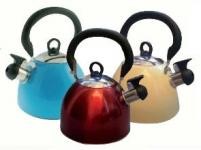 Bouilloire 2.50 l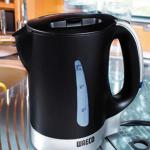 Bouilloire mobitherm 12v 200w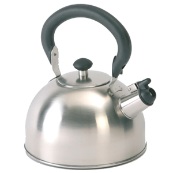 Bouilloire design 1.50l inox18 €56€28 €Bouilloire design 1.50l inox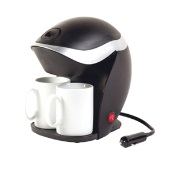 Cafetière 12v – 2 tasses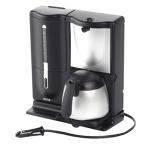 Cafetière 12v- waeco-8 tasses60 €28 €25 €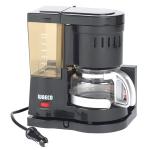 Cafetière 5 tasses 12v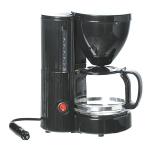 Cafetière familiale 12v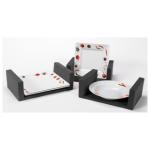 Lot de 3 range assiettes en mousse68 €28 €28 €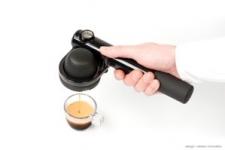 Handpresso wild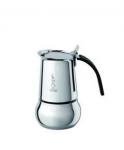 Cafetière italienne 4 tasses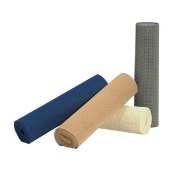 Anti dérapant en rouleau- gris79 €37 €9 €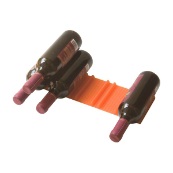 Range bouteilles en silicone15 €Conditions générales de venteLe paiement Il doit être réalisé lors de la commande. À aucun moment, les sommes versées ne pourront être considérées comme des arrhes ou des acomptes.Toutes les commandes sont payables en euros, toutes taxes et contributions obligatoires comprises.Les modes de règlement sont ; chèque bancaire, virement dans les conditions détailléesLivraison et retoursPort et transport : Le transport est à notre charge et le transfert des risques s'opère à la remise des marchandises à l'acheteur ou au transporteur.L'expédition et les délais de livraison :Nos délais sont de 7 jours mais ils ne peuvent donner lieu à des dommages-intérêts pour retard, ni annulation de commande à moins de convention express, notre responsabilité se limitant au seul remplacement des pièces défectueuses pendant la période de garantie (1 an).Le transport :Nos marchandises voyagent aux risques et périls du destinataire à qui il appartient de les vérifier à l’arrivée et de faire toutes réserves auprès du transporteur dans les formes prescrites par celui-ci en cas d’avaries, perte, casse, etc.En cas de contestation, les réserves doivent être faites par lettre recommandée auprès du transporteur sous 48 heures. Une copie sera adressée à OPALE 69, 28 Chemin de Genas, 69800 ST PRIEST.FICHE TÉLÉPHONIQUE TTtTT	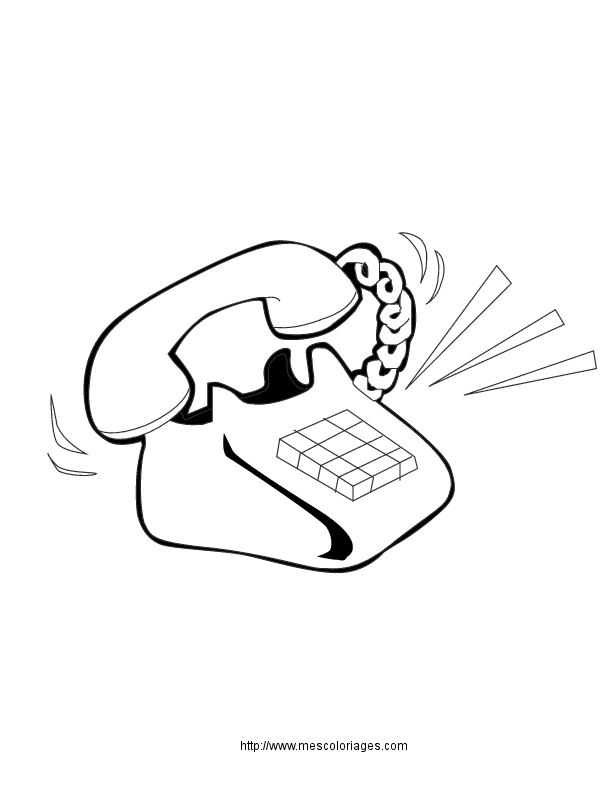 FICHE TÉLÉPHONIQUE TTtTT	Message pris par : Aliane JOLIVETHeure : 10h30Date : le 27/02○  OrganisationDe la part de : M.DUFOUR●  ParticulierPour : StagiaireService : administratif●  Urgent○  Rappellera○  Pour information○  À rappelerMessage :Location d’un camping-car : 2 semainesDu vendredi 6 au vendredi 20 Août→ 4 Personnes (2 adultes et 2 enfants)Message :Location d’un camping-car : 2 semainesDu vendredi 6 au vendredi 20 Août→ 4 Personnes (2 adultes et 2 enfants)Suite à donner :Établir le contrat de locationSuite à donner :Établir le contrat de locationNomDUFOURPrénomAlainDate de naissance26/01/1964Lieu de naissanceAVIGNONSituation de familleMariéMariéMariéNom du conjointDUFOURPrénom du conjointAdelineEnfants à charge444Adresse156 chemin des Coccinelles156 chemin des Coccinelles156 chemin des CoccinellesCode Postal84270VILLEVEDENETéléphone04.90.23.86.14ProfessionTechnicienNom et adresse de l’employeurSARL AudiolineZI Courtine84000 AVIGNONSARL AudiolineZI Courtine84000 AVIGNONSARL AudiolineZI Courtine84000 AVIGNONProfession du conjointComptableNom et adresse de l’employeur du conjointVaucluse Bricolage46 avenue Fontcouverte 84000 AVIGNONVaucluse Bricolage46 avenue Fontcouverte 84000 AVIGNONVaucluse Bricolage46 avenue Fontcouverte 84000 AVIGNONN° Permis de conduire830484120697Délivré àAVIGNONN° Permis de conduire830484120697LE22/06/1982TARIF DE LOCATION DES CAMPING-CARSTARIF DE LOCATION DES CAMPING-CARSTARIF DE LOCATION DES CAMPING-CARSTARIF DE LOCATION DES CAMPING-CARSTARIF DE LOCATION DES CAMPING-CARSTarif avec kilomètres illimites1Semaine2Semaines3Semaines4SemainesBasse saison(du 01/10 au 31/03)Hors vacances scolaires840 €1520 €2200 €2800 €Moyenne saison(du 01/04 au 30/06 et du 01/09 au 30/09)Vacances scolaires comprises : automne et hiver920 €1600 €2480 €3080 €Haute saison(du 01/07 au 31/08)1150 €2100 €3000 €3700 €Week-end420 € hors haute saison et si disponibilité420 € hors haute saison et si disponibilité420 € hors haute saison et si disponibilité420 € hors haute saison et si disponibilitéJournée supplémentaire110 € hors haute saison et si disponibilité110 € hors haute saison et si disponibilité110 € hors haute saison et si disponibilité110 € hors haute saison et si disponibilitéCaution1600 €1600 €1600 €1600 €Les départs se font le vendredi à 17 heures             Les retours le vendredi avant 11 heuresLes départs se font le vendredi à 17 heures             Les retours le vendredi avant 11 heuresLes départs se font le vendredi à 17 heures             Les retours le vendredi avant 11 heuresLes départs se font le vendredi à 17 heures             Les retours le vendredi avant 11 heuresLes départs se font le vendredi à 17 heures             Les retours le vendredi avant 11 heures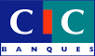 	à rédiger exclusivement en euros                  €       Somme en toutes lettres Payable en France                                                                                                                     ACIC PARIS                                                           SUD ÉVASION                                                         Le			                                309 Route de Nîmes	                                30400 VILLENEUVE LES AVIGNONN° de compte 14621547N° chèque 8190610                                                                                                                                SIGNATURESUD ÉVASIONConditions particulières du contratLOCATAIRECAMPING-CAR À LOUERNOM : Type :PRÉNOM :Numéro de CHASSIS :Date et lieu de NaissancePériode de locationDu :                                      Au :AdresseRetour du CAMPING-CARDate et heure :Code Postal et LocalitéAu début de la période de location, le camping-car ne présente aucun dommage.                           OUI   ○                  NON ○Téléphone :CAUTION :                                                  €Permis de conduire N° A verser le jour de livraison du véhicule,Soit le :Permis délivré à :Le :Montant dû à la réservation = 30%Soit la somme de :                                     €Règlement intégral 30 jours avant le départ,Soit le :Montant restant dû :                                 €Je reconnais avoir pris connaissance des conditions du présent contrat de location et les accepte sans restriction.Je reconnais avoir pris connaissance des conditions du présent contrat de location et les accepte sans restriction.Fait à :Le :Signature du client :Précédée de la mention « Lu et approuvé »Signature du représentant de la société :